Св-19 Физика 27.10.2020Задание для обучающихся с применением дистанционных образовательных технологий и электронного обучения Группа: Св-19 Учебная дисциплина:  Физика. Тема занятия: Звуковые волны. Форма: лекцияСодержаниеОформит конспектВыполнить тестовое задание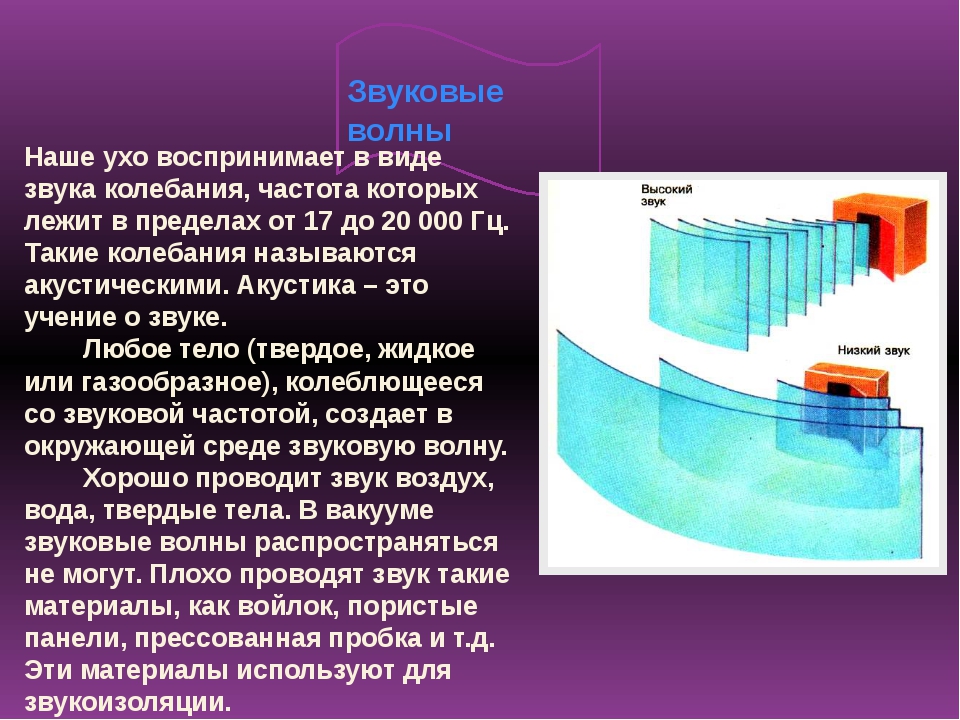 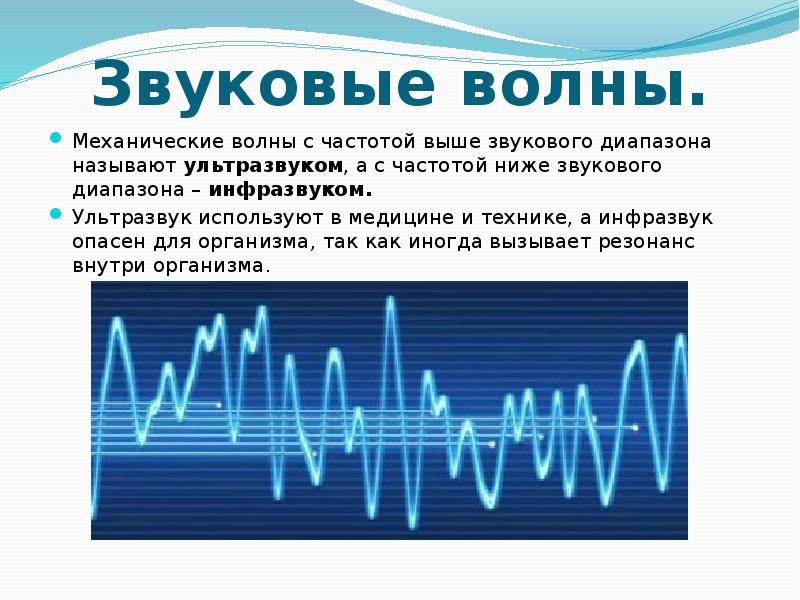 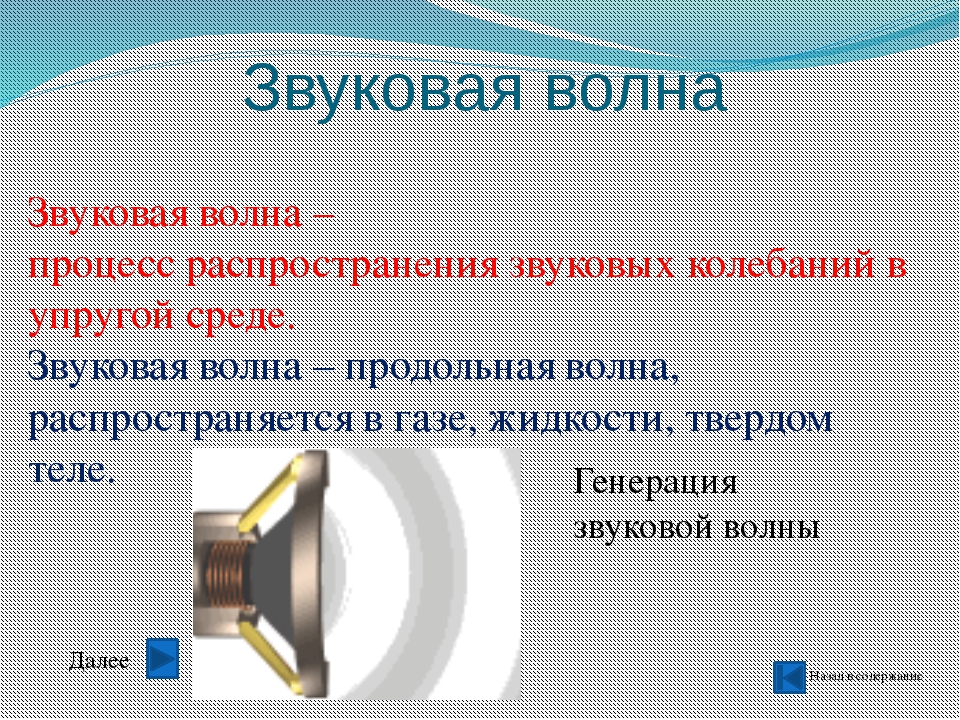 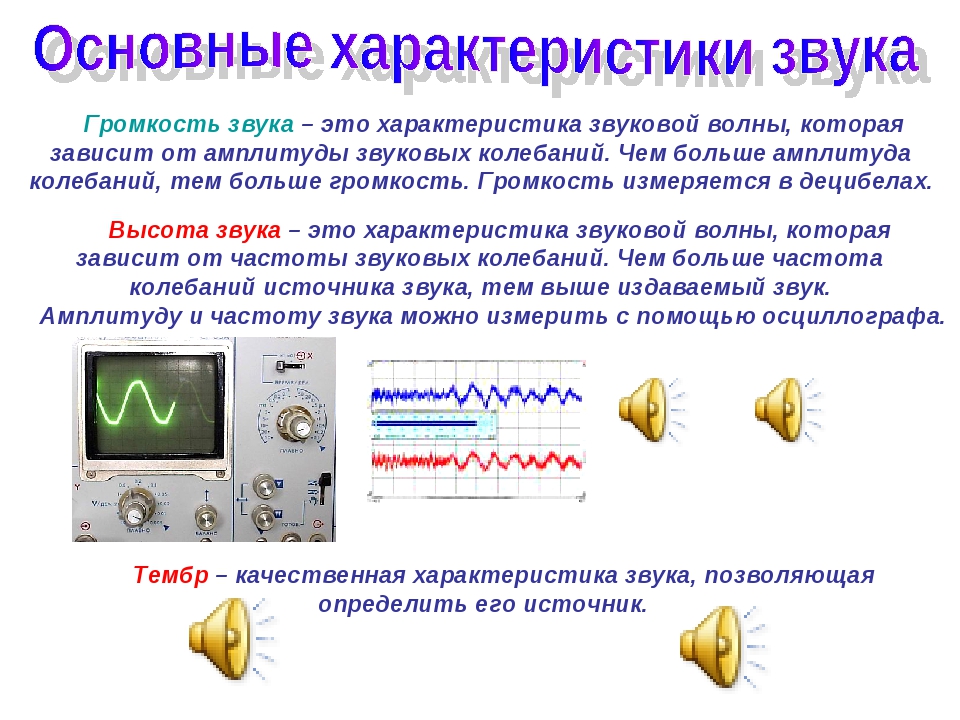 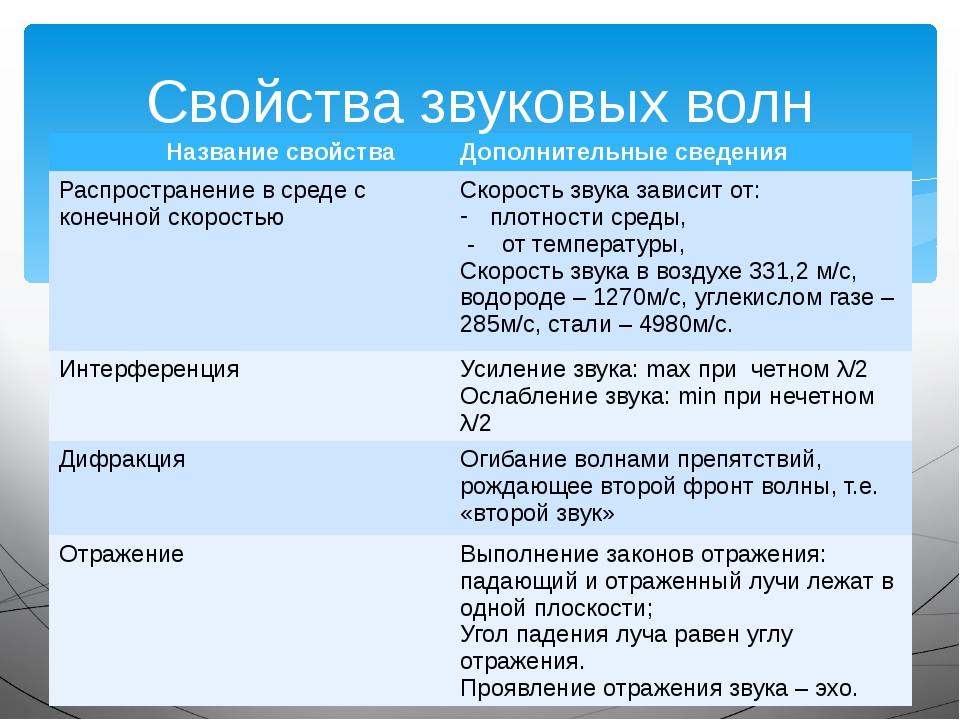 Тестовое задание1. Обязательным условием возбуждения звуковой волны являются:А. Наличие источника колебанийБ. Наличие упругой средыВ. Наличие газовой средыВерно (-ы) утверждение (-я)Выберите один из 4 вариантов ответа:1) Б и В                     2) А и Б                             3) А, Б и В                          4) А и В2. К какому виду волн относятся звуковые волны?Выберите один из 4 вариантов ответа:1) Среди ответов нет верного                             2) К поперечным механическим3) К продольным механическим                        4) К электромагнитным3. Какова примерно самая низкая частота звука, слышимая человеком?Выберите один из 4 вариантов ответа:1) 2000 Гц                  2) 20000 Гц                          3) 20 Гц                          4) 2 Гц4. От чего зависит высота звука?Выберите один из 4 вариантов ответа:1) От частоты                                                        2) От амплитуды3) От всех трех параметров                                 4) От громкости звука5. В какой среде звуковые волны не распространяются?Выберите один из 4 вариантов ответа:1) В твердых телах                                              2) В жидкостях3) В газах                                                             4) В вакуумеБланк ответовВыполненные задания оформите в текстовом редакторе и прикрепите в разделе "Моя работа" в Гугл классе. Не забывайте, после выполнения работы нажать кнопку "Сдать"Срок выполнения задания: 27.10.2020.Электронная почта: tich59@mail.ru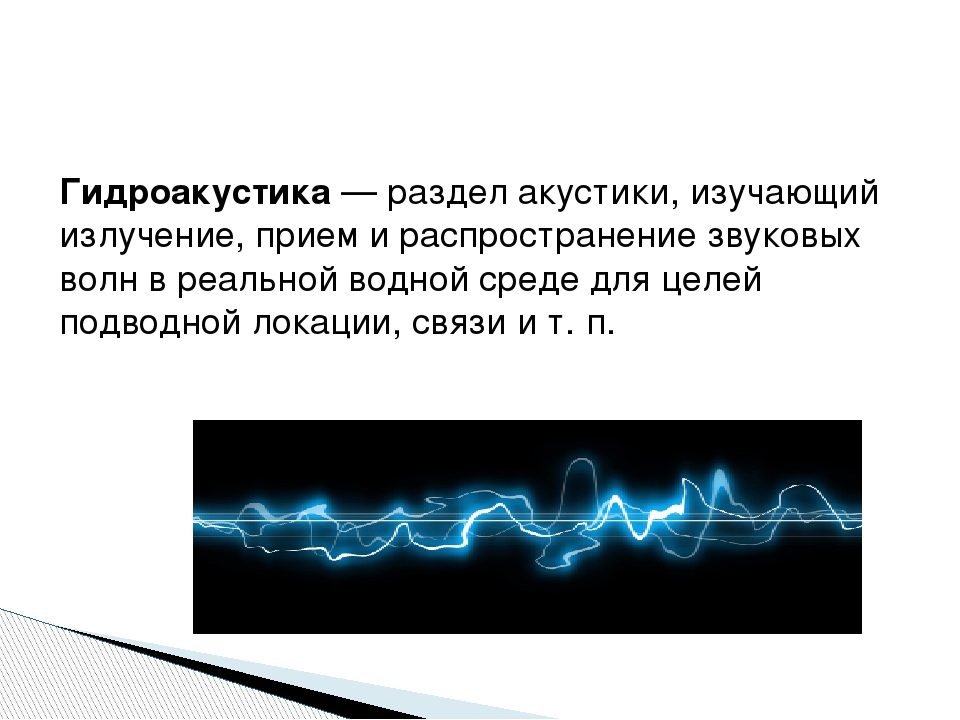 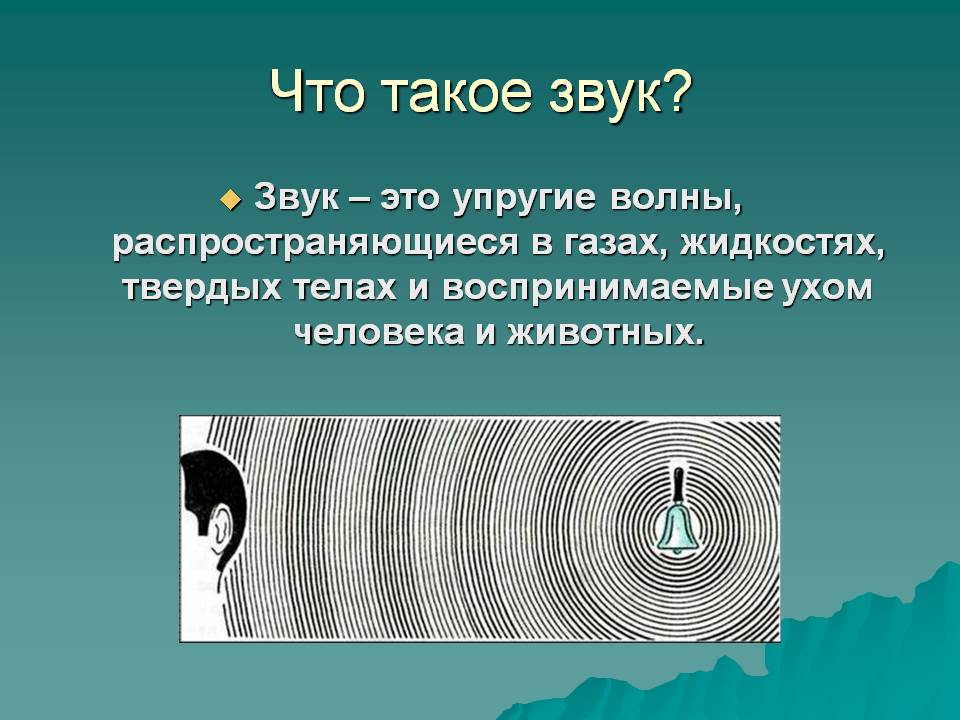 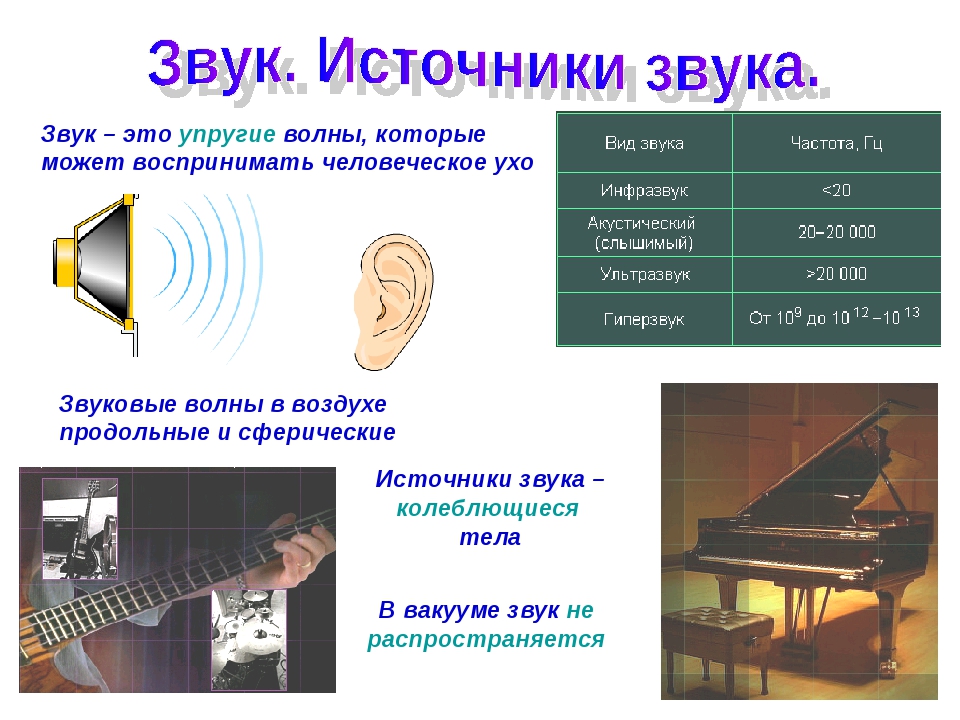 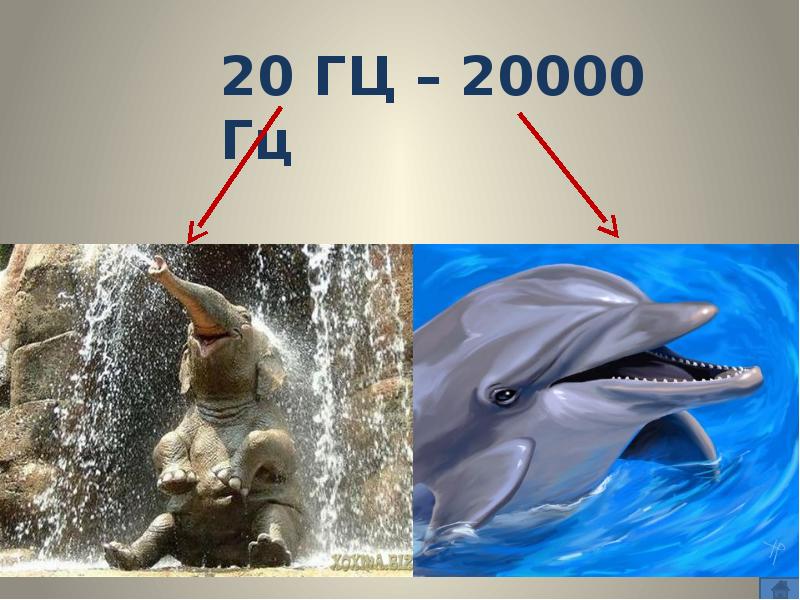 № вопроса12345ответ